Assembly 2570 Fourth Degree NewsletterFebruary 2022                    HAPPY ST.VALENTINE’S DAYWe experienced several successful activities during this month, in spite of cold weather and the continuing COVID concerns. Veteran patients at the Dallas VA hospital were still not able to have visitors due to those COVID restrictions, but the faithful navigator was able to deliver personal hygiene and clothing items for the patients. In addition to those needed items, sir knights and spouses responded to the request from the hospital staff for “Valentine’s Day party swag” items to support an in-house party for the veterans. All the ingredients necessary for a fun filled party were provided through the generous donations of sir knights and ladies. Hats, bandanas, funny glasses, table settings, beads, and party favors were all included, plus a great assortment of special treats. I am sure it was a great party.A special thank you goes to Council 10524 for their $200 contribution and Council 12253 for their contribution in support of the assembly’s veteran outreach program. A big thank you to SK Freddy Hancock for his donation of all the items necessary for table settings and decorations as well as financial contributions from SK Jackie Wilkes, SK Tom Koller, SK Alan Stehsel, SK Mel Hebert and SK Joe Lomonaco. SK Wray Morris was part of purchasing, packing and transportation team.On February 19th, the Assembly held a Corporate Communion at the 5 PM Mass at the St. Edward Historical Church. The knights and ladies placed a bouquet of followers at the statue of the Blessed Mother while asking for her intersession for the protection of the unborn. Following the Mass there was Valentine’s Day dinner honoring our spouses in the St. Edward Parish Hall. Prior to the dinner and social time the knights held a short business meeting to catch up on needed actions including the selection of SK John Sumpter to be the Assembly delegate at the District 3 meeting on March 5th in Ft. Worth.The promotion of the ACE Wing program will continue to be a part of monthly newsletters as we are facing a critical time in our nation and we want to be counted as those who stand for the sanctity of life. The assembly is continuing the effort to award as many ACE Wings as possible during this fraternal year.  Next scheduled events:March 5, Fourth Degree District 3 meeting in Ft. Worth. Comptroller John Sumpter will be our delegate.March 26, East Texas Right to Life Banquet in Longview. Reservations required and the cost is $40 per person.March 27, monthly meeting at 5PM in the St. Edward SEEM. Following the meeting a catered bar-b-que is currently planned. It will be necessary to have an accurate head count. Trustees to present the first draft of the recommended slate of officers for the next fraternal year.April 24, monthly meeting at 5 PM in the St. Edward SEEM. Candidates for admission to the assembly will be presented and discussed. Dinner following the meeting which is currently planned for catered fried chicken dinners. More details to follow. Trustees to present slate of officers for next fraternal year.May 22, monthly meeting at 5 PM in the St. Edward SEEM. Monthly meeting followed by dinner. First order of business is the election of officers for the next fraternal year. The draft of the Assembly Patriotic Program for the next fraternal year as well as the draft budget will also be presented.June 4, Exemplification in Longview. The installation of the newly elected officers is tentatively planned to be conducted in conjunction with the exemplification.June 14, Flag Retirement Ceremony to be held in the park adjacent to TVCC. Tentatively scheduled to start at 5 PM with a dinner and social at a local restaurant to follow.Pictured below are SK John and Maxine Sumpter along with the Faithful Navigator, Larry Pfeifer. John and Maxine were honored as the 2020 Family of the Year for Assembly 2570.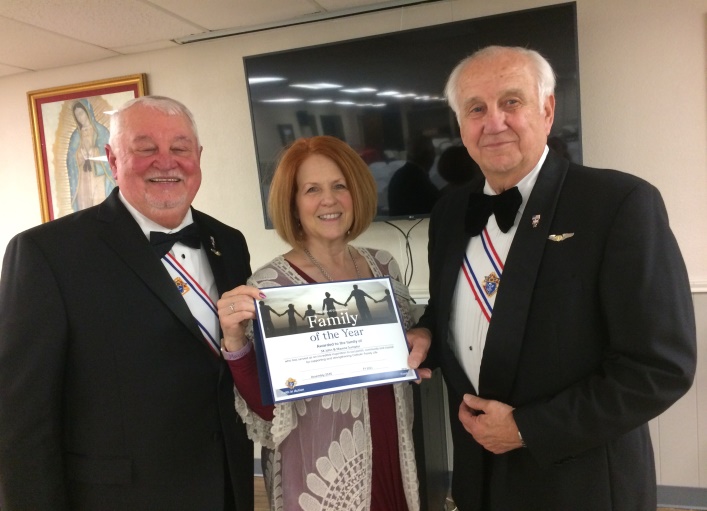 